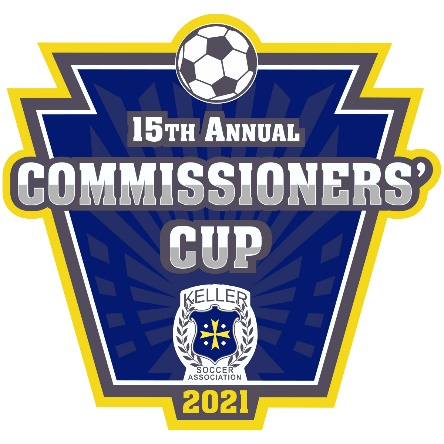 15th ANNUAL KSA Commissioners’ CupFrequently Asked QuestionsCost - $5 to enter team… $50 bond payment if your team backs out after brackets are formedGuest Players – No guest players… Only players on your 2021 Spring rosterHow many games – Depending on # of teams in your age group, the goal is to get every team 3 games in bracket play and then Advancement games (Semi’s and/or Finals) on SundayWhen are games – To help you as coach to plan with your parents, the typical format is to have 1 game on Thursday or Friday and then 2 games on Saturday.  Sundays reserved for advancement games.  Weather delays, reschedules can disrupt the typical structure.Length of games – Bracket play games will be shortened slightly (usually 5 mins per half)Divisions – Divisions will be open for team registration from U7-U19 Boys and Girls.  Goal is to have age pure divisions, but depending on # of teams, each age group could get combined with the age group above that plays the same format.. U7/U8, U9/U10, U11/U12, U13/U14, U15/U16, U17+Inclement Weather – We will do our best to work through rainy weather.  Light rain or potential rain will not stop us.  Thunder & lightning will.  In the event of inclement weather, format for tournament play and/or completion of the tournament will be determined by the Tournament Director.  